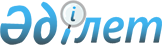 Қаратал аудандық мәслихатының 2012 жылғы 24 желтоқсандағы "Қаратал ауданының 2013-2015 жылдарға арналған аудандық бюджеті туралы" N 15-58
шешіміне өзгерістер енгізу туралы
					
			Күшін жойған
			
			
		
					Алматы облысы Қаратал аудандық мәслихатының 2013 жылғы 08 қарашадағы N 23-102 шешімі. Алматы облысының әділет департаментімен 2013 жылы 19 қарашада N 2467 болып тіркелді. Күші жойылды - Алматы облысы Қаратал аудандық мәслихатының 2014 жылғы 14 сәуірдегі № 30-129 шешімімен      Ескерту. Күші жойылды - Алматы облысы Қаратал аудандық мәслихатының 14.04.2014 № 30-129 шешімімен.

      РҚАО ескертпесі.

      Құжаттың мәтінінде түпнұсқасының пунктуациясы мен орфографиясы сақталған.

      Қазақстан Республикасы 2008 жылдың 04 желтоқсандағы Бюджет Кодексінің 106-бабының 2-тармағының 4) тармақшасына және 4-тармағына, Қазақстан Республикасы 2001 жылдың 23 қаңтарындағы "Қазақстан Республикасындағы жергілікті мемлекеттік басқару және өзін-өзі басқару туралы" Заңының 6-бабы 1-тармағының 1) тармақшасына сәйкес, Қаратал аудандық мәслихаты ШЕШІМ ҚАБЫЛДАДЫ:



      1. Қаратал аудандық мәслихатының 2012 жылғы 24 желтоқсандағы "Қаратал ауданының 2013-2015 жылдарға арналған аудандық бюджеті туралы" N 15-58 (2012 жылғы 28 желтоқсандағы нормативтік құқықтық актілерді мемлекеттік тіркеу Тізіліміне 2260 нөмірімен енгізілген, 2013 жылғы 11 қаңтардағы N 2 "Қаратал" газетінде жарияланған), Қаратал ауданы мәслихатының 2013 жылғы 6 наурызындағы "Қаратал аудандық мәслихатының 2012 жылғы 24 желтоқсанындағы "Қаратал ауданының 2013-2015 жылдарға арналған аудандық бюджеті туралы" N 15-58 шешіміне өзгерістер енгізу туралы" N 16-66 шешіміне (2013 жылғы 15 наурызындағы нормативтік құқықтық актілерді мемлекеттік тіркеу Тізіліміне 2325 нөмірімен енгізілген, 2013 жылғы 29 наурызындағы N 13 "Қаратал" газетінде жарияланған), Қаратал ауданы мәслихатының 2013 жылғы 4 маусымдағы "Қаратал аудандық мәслихатының 2012 жылғы 24 желтоқсанындағы "Қаратал ауданының 2013-2015 жылдарға арналған аудандық бюджеті туралы" N 15-58 шешіміне өзгерістер енгізу туралы" N 18-82 шешіміне (2013 жылғы 12 маусымдағы нормативтік құқықтық актілерді мемлекеттік тіркеу Тізіліміне 2370 нөмірімен енгізілген, 2013 жылғы 21 маусымдағы N 24 "Қаратал" газетінде жарияланған),  Қаратал ауданы мәслихатының 2013 жылғы 4 шілдесіндегі "Қаратал аудандық мәслихатының 2012 жылғы 24 желтоқсанындағы "Қаратал ауданының 2013-2015 жылдарға арналған аудандық бюджеті туралы" N 15-58 шешіміне өзгерістер енгізу туралы" N 20-84 шешіміне (2013 жылғы 16 шілдесіндегі нормативтік құқықтық актілерді мемлекеттік тіркеу Тізіліміне 2403 нөмірімен енгізілген, 2013 жылғы 26 шілдесіндегі N 29 "Қаратал" газетінде жарияланған), Қаратал ауданы мәслихатының 2013 жылғы 20 тамызындағы "Қаратал аудандық мәслихатының 2012 жылғы 24 желтоқсанындағы "Қаратал ауданының 2013-2015 жылдарға арналған аудандық бюджеті туралы" N 15-58 шешіміне өзгерістер енгізу туралы" N 21-91 шешіміне (2013 жылғы 3 қыркүйегіндегі нормативтік құқықтық актілерді мемлекеттік тіркеу Тізіліміне 2428 нөмірімен енгізілген, 2013 жылғы 13 қыркүйегіндегі N 36 "Қаратал" газетінде жарияланған) келесі өзгерістер енгізілсін:



      1-тармақтағы жолдар бойынша:



      1) "Кірістер" "4520730" саны "4549249" санына ауыстырылсын, соның ішінде:

      "трансферттерден түсетін түсімдер" "4366517" саны "4395036" санына ауыстырылсын.



      2) "Шығындар" "4552320" саны "4580839" санына ауыстырылсын.



      3) "Таза бюджеттік кредит беру" "54257" саны "29780" санына ауыстырылсын, соның ішінде:

      "бюджеттік кредиттер" "59718" саны "33779" санына ауыстырылсын;

      "бюджеттік кредиттерді өтеу" "5461" саны "3999" санына ауыстырылсын.



      5) "Бюджет тапшылығы (профициті)" "-87479" саны "-61384" санына ауыстырылсын.



      6) "Бюджет тапшылығын қаржыландыру (профицитін пайдалануы)" "87479" саны "61384" санына ауыстырылсын.



      2. Көрсетілген шешімнің 1-қосымшасы осы шешімнің 1-қосымшасына сәйкес жаңа редакцияда баяндалсын.



      3. Осы шешімнің орындалуын бақылау Қаратал аудандық мәслихаттың "Жоспарлау, бюджет, шаруашылық қызмет, құрылыс, жерді пайдалану, табиғат қорғау және табиғи қорды ұтымды пайдалану мәселелері жөніндегі" тұрақты комиссиясына жүктелсін.



      4. Осы шешім 2013 жылдың 1 қаңтарынан қолданысқа енгізіледі.      Қаратал аудандық мәслихатының

      сессия төрағасы:                           М. Тілеубай      Қаратал аудандық

      мәслихатының хатшысы:                      Б. Смаилов      КЕЛІСІЛДІ:      "Қаратал ауданының экономика

      және бюджеттік жоспарлау

      бөлімі" мемлекеттік

      мекемесінің басшысы:                       Е. Нұрпазылов

      08 қараша 2013 жыл

Қаратал аудандық мәслихатының

2013 жылғы 08 қарашасындағы

N 23-102 "Қаратал аудандық

мәслихатының 2012 жылғы

24 желтоқсандағы "Қаратал

ауданының 2013-2015 жылдарға

арналған аудандық бюджеті

туралы" N 15-58 шешіміне

өзгерістер енгізу туралы" шешіміне

1-қосымшаҚаратал аудандық мәслихатының

2012 жылғы 24 желтоқсандағы

N 15-58 "Қаратал ауданының

2013-2015 жылдарға арналған

аудандық бюджеті туралы"

шешімімен бекітілген

1-қосымша 

Қаратал ауданының 2013 жылға арналған аудандық бюджеті
					© 2012. Қазақстан Республикасы Әділет министрлігінің «Қазақстан Республикасының Заңнама және құқықтық ақпарат институты» ШЖҚ РМК
				СанатыСанатыСанатыСанатыСомасы

(мың теңге)СыныпСыныпСыныпСомасы

(мың теңге)Ішкі сыныпІшкі сыныпСомасы

(мың теңге)АтауыАтауыСомасы

(мың теңге)1. КІРІСТЕР45492491Салықтық түсімдер13970704Меншікке салынатын салықтар1227061Мүлікке салынатын салықтар524763Жер салығы157404Көлік құралдарына салынатын салық528705Бірыңғай жер салығы162005Тауарларға, жұмыстарға және қызметтерге салынатын

iшкi салықтар120372Акциздер30473Табиғи және басқа ресурстарды пайдаланғаны үшiн

түсетiн түсiмдер15604Кәсіпкерлік және кәсіби қызметті жүргізгені үшін

алынатын алымдар59935Ойын бизнесіне салық143707Басқа да салықтар901Басқа да салықтар9008Заңдық мәнді іс-әрекеттерді жасағаны және

(немесе) оған уәкілеттігі бар мемлекеттік

органдар немесе лауазымды адамдар құжаттар

бергені үшін алынатын міндетті төлемдер48741Мемлекеттік баж48742Салықтық емес түсімдер824601Мемлекет меншігінен түсетін түсімдер13961Мемлекеттік кәсіпорындардың таза кірісі

бөлігіндегі түсімдер05Мемлекет меншігіндегі мүлікті жалға беруден

түсетін кірістер139606Басқа да салықтық емес түсімдер68501Басқа да салықтық емес түсімдер68503Негізгі капиталды сатудан түсетін түсімдер626001Мемлекеттік мекемелерге бекітілген мемлекеттік

мүлікті сату24001Мемлекеттік мекемелерге бекітілген мемлекеттік

мүлікті сату240003Жерді және материалдық емес активтерді сату38601Жерді сату21602Материалдық емес активтерді сату17004Трансферттерден түсетін түсімдер439503602Мемлекеттік басқарудың жоғары тұрған органдарынан

түсетін трансферттер43950362Облыстық бюджеттен түсетін трансферттер4395036Функционалдық топФункционалдық топФункционалдық топФункционалдық топФункционалдық топФункционалдық топСомасы

(мың

теңге)Кіші функцияКіші функцияКіші функцияКіші функцияКіші функцияСомасы

(мың

теңге)Бюджеттік бағдарламалардың әкімшісіБюджеттік бағдарламалардың әкімшісіБюджеттік бағдарламалардың әкімшісіБюджеттік бағдарламалардың әкімшісіСомасы

(мың

теңге)БағдарламаБағдарламаБағдарламаСомасы

(мың

теңге)АтауыАтауыСомасы

(мың

теңге)2. ШЫҒЫНДАР45808391Жалпы сипаттағы мемлекеттік қызметтер2093491Мемлекеттік басқарудың жалпы функцияларын

орындайтын өкілді, атқарушы және басқа

органдар186750112Аудан мәслихатының аппараты12681001000Аудан мәслихатының қызметін қамтамасыз ету

жөніндегі қызметтер12521003000Мемлекеттік органдардың күрделі шығыстары160122Аудан әкімінің аппараты62709001000Аудан әкімінің қызметін қамтамасыз ету

жөніндегі қызметтер58897003000Мемлекеттік органдардың күрделі шығыстары3812123Қаладағы аудан, аудандық маңызы бар қала,

кент, ауыл (село) ауылдық (селолық) округ

әкімінің аппараты111360001000Қаладағы аудан, аудандық маңызы бар

қаланың, кент, ауыл (село), ауылдық

(селолық) округ әкімінің қызметін

қамтамасыз ету жөніндегі қызметтер108340022000Мемлекеттік органның күрделі шығыстары30202Қаржылық қызмет13171452Ауданның қаржы бөлімі13171001000Аудандық бюджетті орындау және коммуналдық

меншікті саласындағы мемлекеттік саясатты

іске асыру жөніндегі қызметтер12427003000Салық салу мақсатында мүлікті бағалауды

жүргізу589010000Жекешелендіру, коммуналдық меншікті

басқару, жекешелендіруден кейінгі қызмет

және осыған байланысты дауларды реттеу1555Жоспарлау және статистикалық қызмет9428453Ауданның экономика және бюджеттік жоспарлау

бөлімі9428001000Экономикалық саясатты, мемлекеттік

жоспарлау жүйесін қалыптастыру және дамыту

және ауданды басқару саласындағы

мемлекеттік саясатты іске асыру жөніндегі

қызметтер9428004000Мемлекеттік органдардың күрделі шығыстары2Қорғаныс790611Әскери мұқтаждар1555122Аудан әкімінің аппараты1555005000Жалпыға бірдей әскери міндетті атқару

шеңберіндегі іс-шаралар15552Төтенше жағдайлар жөнiндегi жұмыстарды

ұйымдастыру77506122Аудан әкімінің аппараты77506006000Аудан ауқымындағы төтенше жағдайлардың

алдын алу және жою77296007000Аудандық (қалалық) ауқымдағы дала

өрттерінің, сондай-ақ мемлекеттік өртке

қарсы қызмет органдары құрылмаған елдi

мекендерде өрттердің алдын алу және оларды

сөндіру жөніндегі іс-шаралар2103Қоғамдық тәртіп, қауіпсіздік, құқықтық,

сот, қылмыстық-атқару қызметі7959Қоғамдық тәртіп және қауіпсіздік

саласындағы басқа да қызметтер795485Ауданның жолаушылар көлігі және автомобиль

жолдары бөлімі795021000Елдi мекендерде жол жүрісі қауiпсiздiгін

қамтамасыз ету7954Білім беру25135421Мектепке дейінгі тәрбие және оқыту102297464Ауданның білім бөлімі102297009000Мектепке дейінгі тәрбиелеу мен оқытуды

қамтамасыз ету46418040000Мектепке дейінгі білім беру ұйымдарында

мемлекеттік білім беру тапсырысын іске

асыруға558792Бастауыш, негізгі орта және жалпы орта

білім беру1398280464Ауданның (облыстық маңызы бар қаланың)

білім бөлімі1398280003000Жалпы білім беру1376762006000Балалар мен жеткіншектерге қосымша білім

беру215184Техникалық және кәсіптік, орта білімнен

кейінгі білім беру7406464Ауданның білім бөлімі7406018000Кәсіптік оқытуды ұйымдастыру74069Білім беру саласындағы өзге де қызметтер1005559464Ауданның (облыстық маңызы бар қаланың)

білім бөлімі347363001000Жергілікті деңгейде білім беру саласындағы

мемлекеттік саясатты іске асыру жөніндегі

қызметтер12653004000Ауданның мемлекеттік білім беру

мекемелерінде білім беру жүйесін

ақпараттандыру8237005000Ауданның мемлекеттік білім беру мекемелер

үшін оқулықтар мен оқу-әдiстемелiк

кешендерді сатып алу және жеткізу18604007000Аудандық ауқымдағы мектеп олимпиадаларын

және мектептен тыс іс-шараларды өткiзу1031015000Республикалық бюджеттен берілетін трансферттер есебінен жетім баланы (жетім

балаларды) және ата-аналарының қамқорынсыз

қалған баланы (балаларды) күтіп-ұстауға

асыраушыларына ай сайынғы ақшалай қаражат

төлемдері13054020000Республикалық бюджеттен берілетін

трансферттер есебінен үйде оқытылатын

мүгедек балаларды жабдықпен, бағдарламалық

қамтыммен қамтамасыз ету5900067000Ведомстволық бағыныстағы мемлекеттік

мекемелерінің және ұйымдарының күрделі

шығыстары287884467Ауданның құрылыс бөлімі658196037000Білім беру объектілерін салу және

реконструкциялау6581966Әлеуметтік көмек және әлеуметтік

қамсыздандыру1506432Әлеуметтік көмек 131450451Ауданның жұмыспен қамту және әлеуметтік

бағдарламалар бөлімі131450002000Еңбекпен қамту бағдарламасы14848004000Ауылдық жерлерде тұратын денсаулық сақтау,

білім беру, әлеуметтік қамтамасыз ету,

мәдениет және спорт мамандарына отын сатып

алуға Қазақстан Республикасының заңнамасына

сәйкес әлеуметтік көмек көрсету6284005000Мемлекеттік атаулы әлеуметтік көмек5624006000Тұрғын үй көмегі27292007000Жергілікті өкілетті органдардың шешімі

бойынша мұқтаж азаматтардың жекелеген

топтарына әлеуметтік көмек10318010000Үйден тәрбиеленіп оқытылатын мүгедек

балаларды материалдық қамтамасыз ету2369014000Мұқтаж азаматтарға үйде әлеуметтік көмек

көрсету1884201600018 жасқа дейінгі балаларға мемлекеттік

жәрдемақылар36100017000Мүгедектерді оңалту жеке бағдарламасына

сәйкес, мұқтаж мүгедектерді міндетті

гигиеналық құралдармен қамтамасыз етуге,

және ымдау тілі мамандарының, жеке

көмекшілердің қызмет көрсету97739Әлеуметтік көмек және әлеуметтік қамтамасыз

ету саласындағы өзге де қызметтер19193451Ауданның жұмыспен қамту және әлеуметтік

бағдарламалар бөлімі19193001000Жергілікті деңгейде халық үшін әлеуметтік

бағдарламаларды жұмыспен қамтуды қамтамасыз

етуді іске асыру саласындағы мемлекеттік

саясатты іске асыру жөніндегі қызметтер18196011000Жәрдемақыларды және басқа да әлеуметтік

төлемдерді есептеу, төлеу мен жеткізу

бойынша қызметтерге ақы төлеу9977Тұрғын үй-коммуналдық шаруашылық13476681Тұрғын үй шаруашылығы18125464Ауданның (облыстық маңызы бар қаланың)

білім бөлімі1990026000Жұмыспен қамту-2020 бағдарламасы бойынша

ауылдық елді мекендерді дамыту шеңберінде

объектілерді жөндеу1990467Ауданның құрылыс бөлімі3000003000Мемлекеттік коммуналдық тұрғын үй қорының

тұрғын үйін жобалау, салу және (немесе)

сатып алу3000487Ауданның (облыстық маңызы бар қаланың)

тұрғын үй-коммуналдық шаруашылық және

тұрғын үй инспекциясы бөлімі13135001000Жергілікті деңгейде тұрғын үй қоры

саласындағы мемлекеттік саясатты іске асыру

жөніндегі қызметтер12581003000Мемлекеттік органдардың күрделі шығыстары154010000Кондоминиум объектілеріне техникалық

паспорттар дайындау4002Коммуналдық шаруашылық1295965487Ауданның (облыстық маңызы бар қаланың)

тұрғын үй-коммуналдық шаруашылық және

тұрғын үй инспекциясы бөлімі1295965015000Шағын қалаларды жылумен жабдықтауды

үздіксіз қамтамасыз ету64513016000Сумен жабдықтау және су бұру жүйесінің

жұмыс істеуі15686028000Коммуналдық шаруашылығын дамыту947366029000Сумен жабдықтау және су бұру жүйелерін

дамыту2684003Елді-мекендерді абаттандыру33578487Ауданның (облыстық маңызы бар қаланың)

тұрғын үй-коммуналдық шаруашылық және

тұрғын үй инспекциясы бөлімі33578017000Елді мекендердің санитариясын қамтамасыз

ету4178025000Елді мекендердің көшелерін жарықтандыру13333030000Елді мекендерді абаттандыру мен

көгалдандыру160678Мәдениет, спорт, туризм және ақпараттық

кеңістік841921Мәдениет саласындағы қызмет37637455Ауданның мәдениет және тілдерді дамыту

бөлімі37637003000Мәдени-демалыс жұмысын қолдау376372Спорт2397465Ауданның дене шынықтыру және спорт бөлімі2397006000Аудандық деңгейде спорттық жарыстар өткiзу460007000Әртүрлi спорт түрлерi бойынша аудан құрама

командаларының мүшелерiн дайындау және

олардың облыстық спорт жарыстарына қатысуы19373Ақпараттық кеңістік18438455Ауданның мәдениет және тілдерді дамыту

бөлімі18438006000Аудандық кiтапханалардың жұмыс iстеуi14490007000Мемлекеттік тілді және Қазақстан

халықтарының басқа да тілдерін дамыту39489Мәдениет, спорт,туризм және ақпараттық

кеңістікті ұйымдастыру жөніндегі өзге де

қызметтер25720455Ауданның мәдениет және тілдерді дамыту

бөлімі9771001000Жергілікті деңгейде тілдерді және

мәдениетті дамыту саласындағы мемлекеттік

саясатты іске асыру жөніндегі қызметтер4741010000Мемлекеттік органның күрделі шығыстары2530032000Ведомстволық бағыныстағы мемлекеттік

мекемелерінің және ұйымдарының күрделі

шығыстары2500456Ауданның ішкі саясат бөлімі11068001000Жергілікті деңгейде ақпарат,

мемлекеттілікті нығайту және азаматтардың

әлеуметтік сенімділігін қалыптастыру

саласында мемлекеттік саясатты іске асыру

жөніндегі қызметтер11068465Ауданның дене шынықтыру және спорт бөлімі4881001000Жергілікті деңгейде дене шынықтыру және

спорт саласындағы мемлекеттік саясатты іске

асыру жөніндегі қызметтер488110Ауыл, су, орман, балық шаруашылығы, ерекше

қорғалатын табиғи аумақтар, қоршаған ортаны

және жануарлар дүниесін қорғау, жер

қатынастары1269771Ауыл шаруашылығы 59844453Ауданның экономика және бюджеттік жоспарлау

бөлімі6881099000Мамандардың әлеуметтік көмек көрсетуі

жөніндегі шараларды іске асыру6881462Ауданның ауыл шаруашылығы бөлімі14730001000Жергілікті деңгейде ауыл шаруашылығы

саласындағы мемлекеттік саясатты іске асыру

жөніндегі қызметтер12730006000Мемлекеттік органның күрделі шығыстары2000473Ауданның ветеринария бөлімі38233001000Жергілікті деңгейде ветеринария саласындағы

мемлекеттік саясатты іске асыру жөніндегі

қызметтер7244007000Қаңғыбас иттер мен мысықтарды аулауды және

жоюды ұйымдастыру150008000Алып қойылатын және жойылатын ауру

жануарлардың, жануарлардан алынатын өнімдер

мен шикізаттың құнын иелеріне өтеу28994009000Жануарлардың энзоотиялық аурулары бойынша

ветеринариялық іс-шараларды жүргізу18456Жер қатынастары 6405463Ауданның жер қатынастары бөлімі6405001000Аудан аумағында жер қатынастарын реттеу

саласындағы мемлекеттік саясатты іске асыру

жөніндегі қызметтер64059Ауыл, су, орман, балық шаруашылығы және

қоршаған ортаны қорғау мен жер қатынастары

саласындағы өзге де қызметтер60728473Ауданның ветеринария бөлімі60728011000Эпизоотияға қарсы іс-шаралар жүргізу6072811Өнеркәсіп, сәулет, қала құрылысы және

құрылыс қызметі128602Сәулет, қала құрылысы және құрылыс қызметі12860467Ауданның құрылыс бөлімі6174001000Жергілікті деңгейде құрылыс саласындағы

мемлекеттік саясатты іске асыру жөніндегі

қызметтер6174468Ауданның сәулет және қала құрылысы бөлімі6686001000Жергілікті деңгейде сәулет және қала

құрылысы саласындағы мемлекеттік саясатты

іске асыру жөніндегі қызметтер668612Көлік және коммуникация196771Автомобиль көлігі17779485Ауданның жолаушылар көлігі және автомобиль

жолдары бөлімі17779023000Автомобиль жолдарының жұмыс істеуін

қамтамасыз ету177799Көлiк және коммуникациялар саласындағы өзге

де қызметтер1898485Ауданның жолаушылар көлігі және автомобиль

жолдары бөлімі1898001000Жергілікті деңгейде жолаушылар көлігі және

автомобиль жолдары саласындағы мемлекеттік

саясатты іске асыру жөніндегі қызметтер189813Басқалар260523Кәсiпкерлiк қызметтi қолдау және

бәсекелестікті қорғау6046469Ауданның кәсіпкерлік бөлімі6046001000Жергілікті деңгейде кәсіпкерлік пен

өнеркәсіпті дамыту саласындағы мемлекеттік

саясатты іске асыру жөніндегі қызметтер5821004000Мемлекеттік органның күрделі шығыстары2259Басқалар20006452Ауданның қаржы бөлімі1839012000Ауданның жергілікті атқарушы органының

резерві1839473Ауданның (облыстық маңызы бар қаланың)

ветеринария бөлімі14195040000"Өңірлерді дамыту" Бағдарламасы шеңберінде

өңірлерді экономикалық дамытуға жәрдемдесу

бойынша шараларды іске асыру14195487Ауданның (облыстық маңызы бар қаланың)

тұрғын үй-коммуналдық шаруашылық және

тұрғын үй инспекциясы бөлімі3972040000"Өңірлерді дамыту" Бағдарламасы шеңберінде

өңірлерді экономикалық дамытуға жәрдемдесу

бойынша шараларды іске асыру397215Трансферттер100231Трансферттер10023452Ауданның қаржы бөлімі10023006000Нысаналы трансферттерді қайтару10023Функционалдық топФункционалдық топФункционалдық топФункционалдық топФункционалдық топФункционалдық топСомасы

(мың

теңге)Кіші функция Кіші функция Кіші функция Кіші функция Кіші функция Сомасы

(мың

теңге)Бюджеттік бағдарламалардың әкімшісіБюджеттік бағдарламалардың әкімшісіБюджеттік бағдарламалардың әкімшісіБюджеттік бағдарламалардың әкімшісіСомасы

(мың

теңге)БағдарламаБағдарламаБағдарламаСомасы

(мың

теңге)АтауыАтауыСомасы

(мың

теңге)3. ТАЗА БЮДЖЕТТІК КРЕДИТ БЕРУ29780БЮДЖЕТТІК КРЕДИТТЕР3377910Ауыл, су, орман, балық шаруашылығы, ерекше

қорғалатын табиғи аумақтар, қоршаған

ортаны және жануарлар дүниесін қорғау, жер

қатынастары337791Ауыл шаруашылығы33779453Ауданның экономика және бюджеттік

жоспарлау бөлімі33779006Мамандарды әлеуметтік қолдау шараларын

іске асыру үшін бюджеттік кредиттер33779СанатыСанатыСанатыСанатыСомасы

(мың

теңге)СыныпСыныпСыныпСомасы

(мың

теңге)Iшкi сыныпIшкi сыныпСомасы

(мың

теңге)АтауыСомасы

(мың

теңге)Бюджеттік кредиттерді өтеу39995Бюджеттік кредиттерді өтеу399901Бюджеттік кредиттерді өтеу39991Мемлекеттік бюджеттен берілген бюджеттік

кредиттерді өтеу38432Пайдаланылмаған бюджеттік кредиттердің

сомаларын қайтару156Функционалдық топФункционалдық топФункционалдық топФункционалдық топФункционалдық топФункционалдық топСомасы

(мың

теңге)Кіші функцияКіші функцияКіші функцияКіші функцияКіші функцияСомасы

(мың

теңге)Бюджеттік бағдарламалардың әкімшісіБюджеттік бағдарламалардың әкімшісіБюджеттік бағдарламалардың әкімшісіБюджеттік бағдарламалардың әкімшісіСомасы

(мың

теңге)БағдарламаБағдарламаБағдарламаСомасы

(мың

теңге)АтауыСомасы

(мың

теңге)4. ҚАРЖЫ АКТИВТЕРІМЕН ОПЕРАЦИЯЛАР БОЙЫНША

САЛЬДО0ҚАРЖЫ АКТИВТЕРІН САТЫП АЛУ0СанатыСанатыСанатыСанатыСанатыСанатыСомасы

(мың

теңге)СыныпСыныпСыныпСыныпСыныпСомасы

(мың

теңге)Ішкі сыныпІшкі сыныпІшкі сыныпІшкі сыныпСомасы

(мың

теңге)АтауыАтауыСомасы

(мың

теңге)МЕМЛЕКЕТТІК ҚАРЖЫ АКТИВТЕРІН САТУДАН

ТҮСЕТІН ТҮСІМДЕР0СанатыСанатыСанатыСанатыСомасы

(мың

теңге)СыныпСыныпСыныпСомасы

(мың

теңге)Iшкi сыныпIшкi сыныпСомасы

(мың

теңге)АтауыСомасы

(мың

теңге)5.Бюджет тапшылығы (профициті)-613846.Бюджет тапшылығын қаржыландыру (профицитін

пайдалану)613845Бюджеттік кредиттерді өтеу399901Бюджеттік кредиттерді өтеу39991Мемлекеттік бюджеттен берілген бюджеттік

кредиттерді өтеу39997Қарыздар түсімі3377901Мемлекеттік ішкі қарыздар337792Қарыз алу келісім шарттары337798Бюджет қаражаттарының пайдаланылатын

қалдықтары3160401Бюджет қаражаты қалдықтары316041Бюджет қаражатының бос қалдықтары31604Функционалдық топФункционалдық топФункционалдық топФункционалдық топФункционалдық топСомасы

(мың

теңге)Кіші функцияКіші функцияКіші функцияКіші функцияСомасы

(мың

теңге)Бюджеттік бағдарламалардың әкімшісіБюджеттік бағдарламалардың әкімшісіБюджеттік бағдарламалардың әкімшісіСомасы

(мың

теңге)БағдарламаБағдарламаСомасы

(мың

теңге)АтауыСомасы

(мың

теңге)Барлығы401316Қарыздарды өтеу40131Қарыздарды өтеу4013452Ауданның қаржы бөлімі4013008Жергілікті атқарушы органның жоғары

тұрған бюджет алдындағы борышын өтеу3843021Жергілікті бюджеттен берілген

пайдаланылмаған бюджеттік кредиттерді

қайтару170